 Выдающиеся земляки. Почетный гражданин города КрасноуфимскаТокарев Николай СергеевичМогильникова Инна Викторовна -педагог – библиотекарьГАПОУ СО «Красноуфимский аграрный колледж»СОЛЬ ЗЕМЛИ       Николай Сергеевич Токарев 35 лет своей жизни посвятил Красноуфимскому совхозу – колледжу, из них 30 лет был директором старейшего на Среднем Урале учебного заведения.  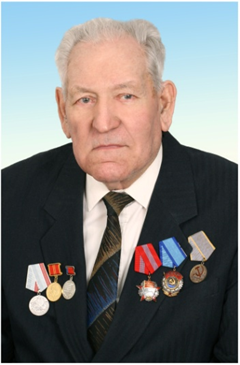 Есть люди, которых называют солью земли, на их плечи выпадает тяжелая задача – практическое осуществление всех передовых идей.Родился Н. С. Токарев в 1931 году в Кировской области в крестьянской семье. Юность его пришлась на военные и послевоенные годы: школьная семилетка и тяжелая работа в колхозе. Об учебе Николай и не думал, крестьянский труд ему был в радость. Хозяйственная смекалка, трудолюбие и лидерские качества выделяли его среди сверстников, поэтому Николаю Токареву доверили руководить бригадой. Он не только не завалил дело, но и вывел бригаду в передовики. Видя такое дело, руководство смышленого паренька отправило учиться в Кировскую среднюю сельскохозяйственную школу по подготовке председателей колхозов. Это событие определило его дальнейшую судьбу. Вернулся в родные места дипломированным специалистом - председателем колхоза в деревне с красивым названием Русские Краи.  У молодого председателя в избытке было оптимизма и веры в светлое будущее. Он верил в возрождение деревни, мечтал, что научно – технический прогресс придет и на поля. И чтобы не остаться на обочине, в 1955 году пошел учиться в Кировский сельскохозяйственный институт на факультет агрономии. После успешного окончания был назначен главным агрономом в один из районов родной Кировской области. В свои 32 года он был уже серьезным человеком, имеющим за плечами богатый опыт работы в сельском хозяйстве. В Красноуфимский сельскохозяйственный техникум судьба привела Н.С.Токарева в 1963 году. Здесь он прошел все степени роста: от простого агронома до должности директора. Устроился агрономом, затем управляющим учебным хозяйством. По совместительству в техникуме стал читать лекции по растениеводству. Преподавание неожиданно для Николая Сергеевича захватило и увлекло его так, что он поступил в Москве в академию имени К.А.Тимирязева на педагогический факультет.1968 год стал для Н.С.Токарева судьбоносным. Трудолюбие, организаторские способности, самоотверженность в работе, инициатива, умение масштабно мыслить способствовали назначению его кандидатуры директором техникума. Он принял наследство от Николая Александровича Голенищева - выпускника сельскохозяйственного техникума 1931 года, персонального пенсионера республиканского значения, когда учебное заведение имело 450 учащихся и 30 преподавателей, проживающих на частных квартирах (не было ни одной благоустроенной квартиры, общежития), учились в три смены.Николай Сергеевич стал директором в сложный период, с 1965 года в сельскохозяйственном техникуме шла перестройка. Средние специальные учебные заведения перестраивались, рождались их новые формы и названия. Ему пришлось продолжить преобразование техникума в совхоз – техникум. Новая форма учебного заведения поставила перед ним много проблем, с которыми раньше не приходилось сталкиваться: нужно было заново создавать сильную учебно – материально - техническую базу техникума, начать производство и продажу зерна, молока и мяса, поднять уровень опытнической работы и технического творчества, перестраивать учебный процесс, налаживать административно – хозяйственную работу. Немало пришлось потрудиться Н.С.Токареву  с преподавателями и сотрудниками. Первыми в Свердловской области наши специалисты внедрили выращивание картофеля на безвирусной основе, завезли новые сорта картофеля.  В 1983-1984 гг. первые в Свердловской области закупили в ФРГ и завезли голштино-фризскую породу скота. Результаты  племенной работы были представлены на ВДНХ СССР. Прибыли учебного хозяйства выросли в 20 раз, объем реализации продукции в 10 раз.Наверное, рабочий портрет Н. С. Токарева будет неполным, если не сказать о выпускниках учебного заведения. В течение 30 лет Николай Сергеевич настойчиво воплощал в жизнь идеи обучения студентов только новыми современными, высокоэффективными образовательными технологиями.  Коллектив студентов увеличился до 1200 человек (в 3 раза!). За время его работы подготовлено для сельского хозяйства 8500 специалистов со средним образованием. Умело подбирал, обучал и воспитывал Н.С.Токарев  квалифицированные педагогические кадры и кадры специалистов в производственной части, потому что будущее видел в сильных педагогах. Ценил и заботился об их благополучии, что способствовало созданию здорового, крепкого коллектива, а коллектив был уже не маленький – 70 педагогов, сотрудников учебной части и 500 специалистов в производственной. Все это приводило к  регулярному росту экономических показателей производственной части и существенно отражалось на качестве подготовки выпускников.Его директорство - это эпоха большого строительства. Именно при нём построили новый учебный корпус со светлыми просторными кабинетами, лабораториями для практических занятий на 900 мест. Для студентов - большое общежитие на 600 мест. Построили культурно – бытовой корпус с библиотекой, актовым залом на 600 мест, комнатами для работы кружков художественной самодеятельности, 2-мя спортивными залами, тиром, беговой дорожкой,   шахматным классом, столовой на 120 посадочных мест, медпунктом. Таким образом, решалась проблема занятости не только студентов техникума, но и молодежи города.Как руководитель хозяйства он сделал все возможное для удовлетворения потребностей своего большого коллектива - для преподавателей и сотрудников построены три 60-квартирных дома. В производственной части построены два детских комбината, медпункт, столовая, клуб, пять 18-квартирных домов, целая улица коттеджей в первом отделении, клуб в д. Калиновке, МТМ, 6 животноводческих помещений,  3 овощехранилища, павильон сельскохозяйственных машин, два  автогаража, цех для ремонта комбайнов, десятки одно - и двух - квартирных домов. Николай Сергеевич постоянно уделял внимание развитию культуры города, озеленению, строительству, вносил кардинальные изменения в архитектуру города.Профинансированы средства для города: котельная на рынке – самая крупная в городе, отапливала центр города; котельная по ул. Пролетарская, отапливала здание техникума, школы №1, педагогического училища, жилые дома по ул. Октября, Пролетарской, Мизерова. Асфальтирована дорога от моста (1 км) по Крыловскому тракту. В Холодном логу - скважина для водоснабжения города; канализация – коллектор по улице Мизерова до элеватора. Выделено в жилых домах совхоза – техникума по просьбе Горсовета: 1-комнатная квартира для медицинского работника в доме по улице Советская,  д.35/б; 1-комнатная квартира для медицинского работника детской больницы по улице Пролетарская, д.60; 1-комнатная квартира для участкового милиционера в доме по улице Октября, д.19.Н.С. Токарев постоянно был в поиске нового, передового. По его инициативе совхоз – техникум с 1 января 1991 года преобразован в совхоз – колледж. У учебного заведения открываются большие перспективы. И вот наши студенты уже практикуются в фермерских хозяйствах ФРГ.В 1970-1980 годы коллектив техникума семь раз награждался переходящим Красным Знаменем ЦК КПСС, Совета Министров СССР, ВЦСПС И ЦК ВЛКСМ. 28 апреля 1975 года вышел Указ Президиума Верховного Совета СССР: «За достигнутые успехи в подготовке квалифицированных специалистов для сельского хозяйства наградить Красноуфимский совхоз – техникум Свердловской области орденом Трудового Красного Знамени». Орден трудовой коллектив получил первым среди государственных учреждений города Красноуфимска и вторым в Свердловской области. В 1980 году за высокие показатели Н.С. Токарев был отмечен Бронзовой медалью, а учебное заведение заносится на Доску Почета ВДНХ СССР, коллективу вручается Памятный Знак ВДНХ СССР и Рубиновая звезда.За 30 лет работы Н. С. Токарева в должности директора учебное заведение шесть раз награждалось переходящим Красным Знаменем.  В 1975 году награждено орденом Трудового Красного Знамени, что поднимало уровень и значимость родного города. 50 человек сотрудников за эти годы были награждены орденами и медалями СССР, пятерым было присвоено звание Заслуженных работников России.Большая часть жизни Николая Сергеевича прошла на красноуфимской земле. За долгие годы работы он проявил себя как высококвалифицированный, компетентный специалист, хороший организатор, способный правильно и всесторонне оценивать обстановку, нарабатывать и принимать правильные управленческие решения. Мы с уверенностью можем сказать, что он явился создателем тех традиций, которые продолжаются из поколения в поколение уже несколько десятков лет.Николай Сергеевич принимал активное участие в общественной жизни города, района, области, почти бессменный депутат городского совета народных депутатов в течение 30 лет, член президиума методобъединения директоров ССУЗов зоны Урала. Судьба сполна одарила Н.С.Токарева за его святую и преданную  любовь к крестьянскому труду.  За трудовые успехи Н. С. Токарев награжден орденами «Октябрьской революции» (1986 г.), «Трудового Красного Знамени», медалями: «За трудовое отличие» (1966 г.), «За доблестный труд» (1970 г.), «Ветеран труда». В 1981 году присвоено звание «Заслуженный работник сельского хозяйства РСФСР».В 2010 году решением Думы №29/12 ГО Красноуфимск от 24 июняТокареву Николаю Сергеевичу за особые заслуги в развитии и становлении города Красноуфимска было присвоено звание «Почетный гражданин города Красноуфимск».Сам же Николай Сергеевич главной своей наградой, высшим достижением считал выпускников: «Именно они нашу мечту о возрождении крестьянства в жизнь воплощают».Мы гордимся, что есть в истории учебного учреждения такой человек, как Николай Сергеевич Токарев.